 السؤال الأول : أ  -اقرائي النص التالي قراءةً سليمةً ، ثم أجيبي عن الأسئلةِ التي تليه :-1- ما ذا رأى خالد ؟ ............................................................
2- ما الواجب تجاه الشواطئ ؟ ............................................................
3-  خالد اسم : ]  علم  - إشارة  [ 
4- رمي النفايات في البحار وعلى الشواطئ يدل على : ]   الإحساس بالمسؤولية  - سوء الأخلاق وعدم الوعي [
5- قيم أخلاقية نستخلصها منه :  ]  التعاون في المحافظة على بيئتنا - الصدق و التواضع   [السؤال الأول : ب - اختاري الإجابة الصحيحة ممّا بين القوسين وفقا للنص السابق :1- معنى كلمة ( رونق ) جمال  :]   صواب - خطا  [                 2 - جمع كلمة ( حاوية )   :   ]حاويتان -  حاويات [3 - مفرد كلمة ( الشواطئ ) :   ]  شاطئان  - شاطئ  [             4- ما نوع التنوين في كلمة ( خالدٌ ) :      ] تنوين ضم  - تنوين فتح  [ 5- كلمة ( القمامة ) ختمت بــ :      ] تاء مفتوحة  - تاء مربوطة  [       السؤال الثاني : اختاري الإجابة الصحيحة ممّا بين القوسين : السؤال الثالث : رتبي الكلمات مكونة جملة مفيدة : 1-   ( ويعمل بجدٍّ ونشاط ثم سأله :  -  رأى خالدٌ - فلاحا يمسك  -  ألم تتعب يا عمّاه من هذا العمل  -  بمحراثه )................................................................................................................2-   ( التي خلقها الله! - أكثرَ  -  ما  - المخلوقات البحرية  )................................................................................................................3-   ( من جد  – حصد – ومن زرع – وجد )................................................................................................................السؤال الرابع : الـخـط : الحرف الذي يبقى على السطر في خط النسخ في كلمة ( العمل )      ] العاء/الماء –  الزاء  [الحرف الذي ينزل تحت السطر  في خط النسخ في كلمة ( طريق )   ]   الراء /القاء – الطاء/الياء  [الحروف التي تنزل عن السطر  ]    ز ، ل -  مـــ ، عـــ  [يكتب حرف الثاء على السطر  ]    صواب -  خطا  [السؤال الخامس : اكتبي ما يملي عليك بشكل صحيح :  اختاري الكلمة التي تنتهي بتاء مربوطة           ]النحلة –  النملات [اكمل الكلمة بما يناسبها الحا........ـرين          ]  ضــ –  طــ   [اكمل الكلمة بما يناسبها المهنــ........            ]  ـــة –  ت   [اكمل الكلمة بما يناسبها علمــ........                 ]ا –  اء  [اخر حرف في كلمة المخلوقا..........              ] ت – ـــة  [مع تمنياتي لك بالنجاح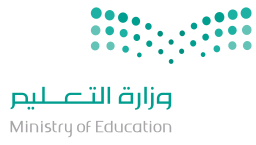 المادةلغتي الصفالثالث الابتدائي       الزمنساعتاناسم الطالبة : ــــــــــــــــــــــــــــــــــــــــــــــــــــــــــــــــــــــــــــــــــــــــــــــــــــــــــــ         ثالث (          )اسم الطالبة : ــــــــــــــــــــــــــــــــــــــــــــــــــــــــــــــــــــــــــــــــــــــــــــــــــــــــــــ         ثالث (          )اسم الطالبة : ــــــــــــــــــــــــــــــــــــــــــــــــــــــــــــــــــــــــــــــــــــــــــــــــــــــــــــ         ثالث (          )اسم الطالبة : ــــــــــــــــــــــــــــــــــــــــــــــــــــــــــــــــــــــــــــــــــــــــــــــــــــــــــــ         ثالث (          )اسم الطالبة : ــــــــــــــــــــــــــــــــــــــــــــــــــــــــــــــــــــــــــــــــــــــــــــــــــــــــــــ         ثالث (          )اسم الطالبة : ــــــــــــــــــــــــــــــــــــــــــــــــــــــــــــــــــــــــــــــــــــــــــــــــــــــــــــ         ثالث (          )